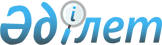 О внесении изменений в решение Таскалинского районного маслихата от 9 января 2019 года №32-1 "О бюджете Таскалинского сельского округа Таскалинского района на 2019-2021 годы"
					
			Утративший силу
			
			
		
					Решение Таскалинского районного маслихата Западно-Казахстанской области от 25 июня 2019 года № 38-2. Зарегистрировано Департаментом юстиции Западно-Казахстанской области 27 июня 2019 года № 5735. Утратило силу решением Таскалинского районного маслихата Западно-Казахстанской области от 21 февраля 2020 года № 44-10
      Сноска. Утратило силу решением Таскалинского районного маслихата Западно-Казахстанской области от 21.02.2020 № 44-10 (вводится в действие со дня первого официального опубликования).
      В соответствии с Бюджетным кодексом Республики Казахстан от 4 декабря 2008 года, Законом Республики Казахстан от 23 января 2001 года "О местном государственном управлении и самоуправлении в Республике Казахстан" Таскалинский районный маслихат РЕШИЛ:
      1. Внести в решение Таскалинского районного маслихата от 9 января 2019 года №32-1 "О бюджете Таскалинского сельского округа Таскалинского района на 2019-2021 годы" (зарегистрирован в Реестре государственной регистрации нормативных правовых актов №5521, опубликован 30 января 2019 года в Эталонном контрольном банке нормативных правовых актов Республики Казахстан) следующие изменения:
      в пункте 1:
      в подпункте 1):
      абзац первый изложить в следующей редакции:
      "1) доходы – 252 798 тысяч тенге:";
      абзац пятый изложить в следующей редакции:
      "поступления трансфертов – 232 537 тысяч тенге;";
      подпункт 2) изложить в следующей редакции:
      "2) расходы – 255 410 тысяч тенге;";
      пункт 3 изложить в следующей редакции:
      "3. Учесть в бюджете Таскалинского сельского округа Таскалинского района на 2019 год следующие поступления:
      1) целевые трансферты из республиканского бюджета – 33 322 тысячи тенге, в том числе на:
      повышение заработной платы отдельных категорий гражданских служащих, работников организаций, содержащихся за счет средств государственного бюджета, работников казенных предприятий – 31 797 тысяч тенге;
      повышение заработной платы отдельных категорий административных государственных служащих – 1 525 тысяч тенге;
      2) целевые трансферты из районного бюджета – 24 585 тысяч тенге, в том числе на:
      благоустройства села Таскала – 4 000 тысяч тенге;
      оплату заработной платы рабочих парка – 783 тысячи тенге;
      благоустройство улицы Абая села Таскала – 1 470 тысяч тенге;
      текущий ремонт систем уличного освещения села Таскала – 6 000 тысяч тенге;
      систему центрального полива улицы Абая села Таскала – 1 177 тысяч тенге;
      оплату заработной платы рабочих программы "Жасыл ел" – 2 106 тысяч тенге;
      благоустройство и консервацию свалки села Таскала – 7 000 тысяч тенге;
      благоустройство парка по улице Женис села Таскала – 500 тысяч тенге;
      установку камер видеонаблюдения в скверах и в парках села Таскала – 1 549 тысяч тенге;
      3) субвенции – 174 630 тысяч тенге.";
      приложение 1 к указанному решению изложить в новой редакции согласно приложению к настоящему решению.
      2. Исполняющему обязанности руководителя аппарата Таскалинского районного маслихата (Бисалиев Б.) обеспечить государственную регистрацию данного решения в органах юстиции, его официальное опубликование в Эталонном контрольном банке нормативных правовых актов Республики Казахстан.
      3. Настоящее решение вводится в действие с 1 января 2019 года. Бюджет Таскалинского сельского округа Таскалинского района на 2019 год
      (тысяч тенге)
					© 2012. РГП на ПХВ «Институт законодательства и правовой информации Республики Казахстан» Министерства юстиции Республики Казахстан
				Приложение
к решению Таскалинского 
районного маслихата
от 25 июня 2019 года №38-2Приложение 1
к решению Таскалинского 
районного маслихата
от 9 января 2019 года №32-1
Категория
Категория
Категория
Категория
Категория
Сумма
Класс
Класс
Класс
Класс
Сумма
Подкласс
Подкласс
Подкласс
Сумма
Специфика
Специфика
Сумма
Наименование
Сумма
1
2
3
4
5
6
1) Доходы
 252 798
1
Налоговые поступления
20 081
01
Подоходный налог 
8 703
2
Индивидуальный подоходный налог 
8 703
04
Налоги на собственность
11 378
1
Налоги на имущество
103
3
Земельный налог
1 000
4
Налог на транспортные средства
10 275
2
Неналоговые поступления
180
01
Доходы о государственной собственности
180
5
Доходы от аренды имущества, находящегося в государственной собственности
180
3
Поступления от продажи основного капитала
0
01
Продажа государственного имущества, закрепленного за государственными учреждениями
0
1
Продажа государственного имущества, закрепленного за государственными учреждениями
0
4
Поступления трансфертов
232 537
02
Трансферты из вышестоящих органов государсвенного управления
232 537
3
Трансферты из районного (города областного значения) бюджета
232 537
Функциональная группа
Функциональная группа
Функциональная группа
Функциональная группа
Функциональная группа
Сумма
Функциональная подгруппа
Функциональная подгруппа
Функциональная подгруппа
Функциональная подгруппа
Сумма
Администратор бюджетных программ
Администратор бюджетных программ
Администратор бюджетных программ
Сумма
Бюджетная программа
Бюджетная программа
Сумма
Наименование
Сумма
1
2
3
4
5
6
2) Затраты
 255 410
01
Государственные услуги общего характера
33 337
1
Представительные, исполнительные и другие органы, выполняющие общие функции государственного управления
33 337
124
Аппарат акима города районного значения, села, поселка, сельского округа
33 337
001
Услуги по обеспечению деятельности акима города районного значения, села, поселка, сельского округа
33 337
04
Образование
146 037
1
Дошкольные воспитание и обучение
146 037
124
Аппарат акима города районного значения, села, поселка, сельского округа
146 037
004
Дошкольные воспитание и обучение 
136 747
041
Реализация государственного образовательного заказа в дошкольных организациях образования
9 290
07
Жилищно-коммунальное хозяйство
68 420
2
Коммунальное хозяйство
1 177
124
Аппарат акима города районного значения, села, поселка, сельского округа
1 177
014
Организация водоснабжения населенных пунктов
1 177
3
Благоустройство населенных пунктов
67 243
124
Аппарат акима города районного значения, села, поселка, сельского округа
67 243
008
Освещение улиц в населенных пунктах
20 099
009
Обеспечение санитарии населенных пунктов
4 921
011
Благоустройство и озеленение населенных пунктов
42 223
13
Прочие
7 616
9
Прочие
7 616
124
Аппарат акима города районного значения, села, поселка, сельского округа
7 616
040
Реализация мероприятий для решения вопросов обустройства населенных пунктов в реализацию мер по содействию экономическому развитию регионов в рамках Программы развития регионов до 2020 года
7 616
3) Чистое бюджетное кредитование
0
Бюджетные кредиты
0
Категория
Категория
Категория
Категория
Категория
Сумма
Класс
Класс
Класс
Класс
Сумма
Подкласс
Подкласс
Подкласс
Сумма
Специфика
Специфика
Сумма
Наименование
Сумма
1
2
3
4
5
6
Погашение бюджетных кредитов 
 0
5
Погашение бюджетных кредитов
0
01
Погашение бюджетных кредитов
0
1
Погашение бюджетных кредитов, выданных из государственного бюджета
0
4) Сальдо по операциям с финансовыми активами
0
Функциональная группа
Функциональная группа
Функциональная группа
Функциональная группа
Функциональная группа
Сумма
Функциональная подгруппа
Функциональная подгруппа
Функциональная подгруппа
Функциональная подгруппа
Сумма
Администратор бюджетных программ
Администратор бюджетных программ
Администратор бюджетных программ
Сумма
Бюджетная программа
Бюджетная программа
Сумма
Наименование
Сумма
1
2
3
4
5
6
Приобретение финансовых активов
 0
Категория
Категория
Категория
Категория
Категория
Сумма
Класс
Класс
Класс
Класс
Сумма
Подкласс
Подкласс
Подкласс
Сумма
Специфика
Специфика
Сумма
Наименование
Сумма
1
2
3
4
5
6
Поступления от продажи финансовых активов государства
0
6
Поступления от продажи финансовых активов государства
0
01
Поступления от продажи финансовых активов государства
0
1
Поступления от продажи финансовых активов внутри страны
0
5) Дефицит (профицит) бюджета 
 -2 612
6) Финансирование дефицита (использование профицита) бюджета
2 612
Поступление займов
0
Погашение займов
0
Используемые остатки бюджетных средств 
2 612